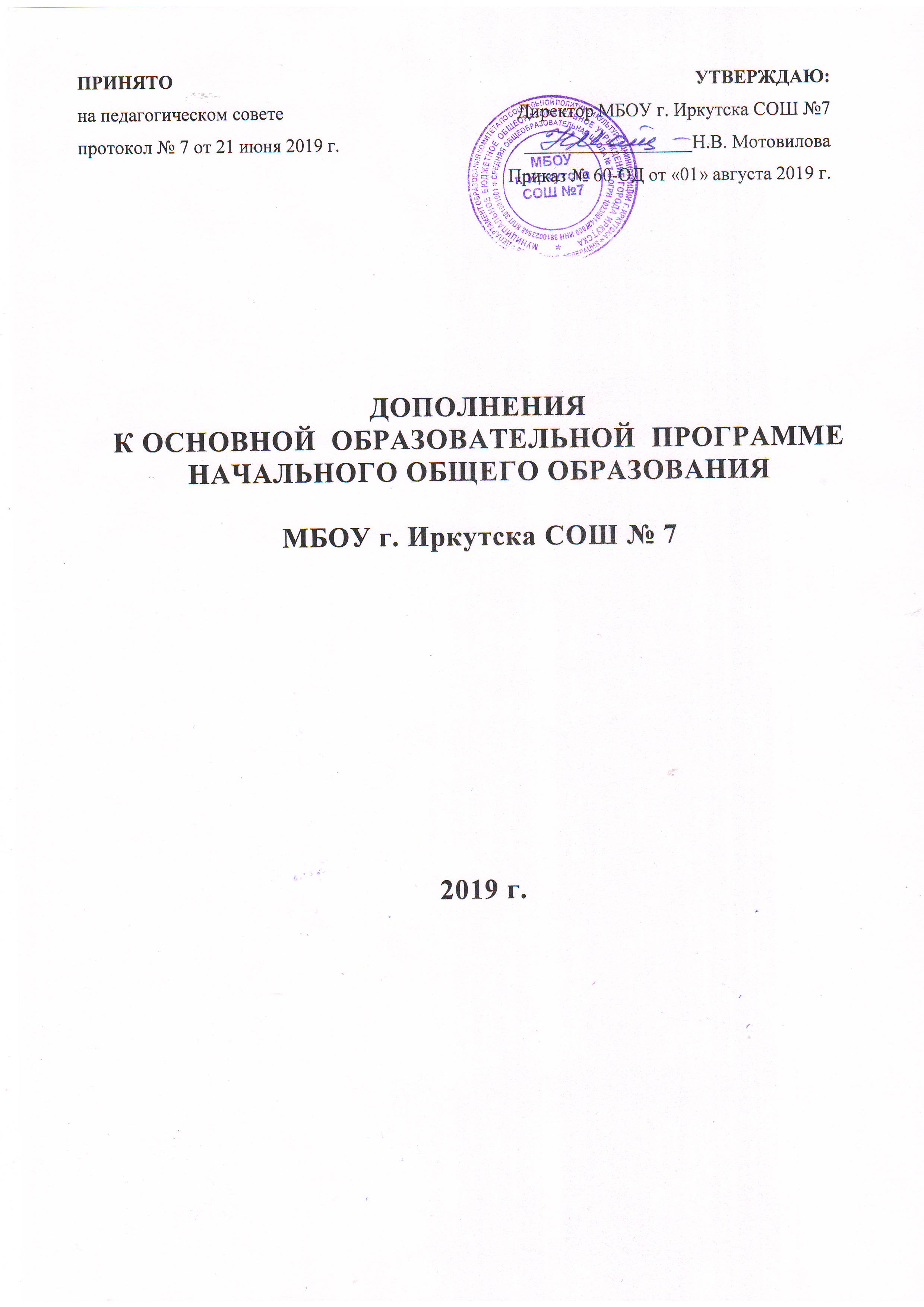 СОДЕРЖАНИЕЦелевой раздел1.1. Пояснительная записка      1.2. Планируемые результаты освоения учащимися основной образовательной программы Содержательный раздел2.1.4. Особенности формирования УУД посредством УМК «Школа России»Организационный раздел. Годовой календарный учебный график на 2019 – 2020 учебный годУчебный план на 2019 - 2020 учебный годВнеурочная деятельность  Система условий реализации ООП НОО         3.4.1. Кадровые условия реализации основной образовательной программы              3.4.2.  Психолого-педагогические условия  реализации основной образовательной программы              3.4.3 Финансовое обеспечение реализации основной образовательной программы3.4.4. Материально- технические условия реализации программы.            3.4.5. Информационно-методические условия реализации программы   3.3.6. Обоснование необходимых изменений в имеющихся условиях в соответствии с приоритетами ООП НОО 3.3.7. Механизмы достижения целевых ориентиров в системе условий           3.3.8. Сетевой график (дорожная карта)по формированию необходимой системы условий реализации основной образовательной программы 3.3.9. Контроль состояния системы условий реализации ООП НОО1. Целевой раздел1.1. Пояснительная запискаНа  уровне начального общего образования реализуется учебно-методический комплект «Перспективная начальная школа» во 2-4 класс и  с 2019-2010 учебного года   начинается реализация учебно-методического комплекта «Школа России» с 1 класса.Целью реализации основной образовательной программы начального общего образования является выполнение требований ФГОС НОО, обеспечение планируемых результатов по достижению выпускником начальной общеобразовательной школы целевых установок, знаний, умений, навыков и компетенций через развитие каждого ребенка на основе педагогической поддержки его индивидуальности (возраста, способностей, интересов, склонностей) в условиях специально организованной учебной деятельности.Достижение поставленной цели при разработке и реализации образовательной организацией основной образовательной программы начального общего образования предусматривает решение дополнительно  следующих задач:-достижение планируемых результатов освоения основной образовательной программы начального общего образования всеми обучающимися, в том числе детьми с ограниченными возможностями здоровья (далее - дети с ОВЗ);–выявление и развитие способностей обучающихся, в том числе лиц, проявивших выдающиеся способности, через систему клубов, секций, студий и кружков, организацию общественно полезной деятельности;     –организация интеллектуальных и творческих соревнований, научно-технического творчества и проектно-исследовательской деятельности;1.2. Планируемые результаты освоения учащимися основной образовательной программы Программа направлена на обеспечение системно - деятельностного подхода, положенного в основу Стандарта, конкретизирует требования Стандарта к личностным и метапредметным результатам освоения Образовательной программы, дополняет традиционное содержание образовательных и воспитательных программ, служит основой разработки рабочих программ. Цель программы: создать условия для формирования УУД на начальной ступени общего образования средствами учебно-методических  комплектов «Перспективная начальная школа» и «Школа России».2. Содержательный раздел2.1.4. Особенности формирования УУД посредством УМК «Школа России»Русский язык Формирование УУД средствами учебного предмета «Русский язык»                                  1 классИзучение курса «Русский язык» в первом классе направлено на получение следующих личностных результатов:внутренней позиции школьника на уровне положительного отношения к школе;положительного отношения к урокам русского языка;уважительного отношения к русскому языку как родному языку русского народа и языкам, на которых говорят другие народы;интереса к языковой и речевой деятельности;представления о многообразии окружающего мира, некоторых духовных традициях русского народа;представления об этических чувствах (доброжелательности, сочувствия, сопереживания, отзывчивости, любви ко всему живому на Земле и др.);первоначальных навыков сотрудничества со взрослыми и сверстниками в процессе выполнения совместной учебной деятельности на уроке и в проектной деятельностиМетапредметными результатами изучения курса «Литературное чтение» в первом классе является формирование следующих универсальных учебных действий.Регулятивные универсальные учебные действия:принимать и сохранять цель и учебную задачу, соответствующую этапу обучения (определённому этапу урока), с помощью учителя;понимать выделенные ориентиры действий (в заданиях учебника, в справочном материале учебника – в памятках) при работе с учебным материалом;высказывать своё предположение относительно способов решения учебной задачи;проговаривать вслух последовательность производимых действий, составляющих основу осваиваемой деятельности (опираясь на памятку или предложенный алгоритм);оценивать совместно с учителем или одноклассниками результат своих действий, вносить соответствующие коррективы.Познавательные универсальные учебные действия:целенаправленно слушать учителя (одноклассников), решая познавательную задачу;ориентироваться в учебнике (на форзацах, шмуцтитулах, страницах учебника, в оглавлении, в условных обозначениях, в словарях учебника);осуществлять под руководством учителя поиск нужной информации в учебнике и учебных пособиях;понимать знаки, символы, модели, схемы, приведённые в учебнике и учебных пособиях (в том числе в электронном приложении к учебнику);работать с информацией, представленной в разных формах (текст, рисунок, таблица, схема), под руководством учителя;понимать текст, опираясь на содержащую в нём информацию, находить в нём необходимые факты, сведения и другую информацию;преобразовывать информацию, полученную из рисунка (таблицы, модели), в словесную форму под руководством учителя;понимать заданный вопрос, в соответствии с ним строить ответ в устной форме;составлять устно монологическое высказывание по предложенной теме (рисунку);анализировать изучаемые факты языка с выделением их отличительных признаков, осуществлять синтез как составление целого из их частей (под руководством учителя);осуществлять сравнение, сопоставление, классификацию изученных фактов языка по заданному признаку (под руководством учителя);делать выводы в результате совместной работы класса и учителя;подводить языковой факт под понятие разного уровня обобщения (предмет и слово, обозначающее предмет; слова, обозначающие явления природы, школьные принадлежности и др.);осуществлять аналогии между изучаемым предметом и собственным опытом (под руководством учителя).Коммуникативные универсальные учебные действия:слушать собеседника и понимать речь других;оформлять свои мысли в устной и письменной форме (на уровне предложения или небольшого текста);принимать участие в диалоге;задавать вопросы, отвечать на вопросы других;принимать участие в работе парами и группами;договариваться о распределении функций и ролей в совместной деятельности;признавать существование различных точек зрения; высказывать собственное мнение;оценивать собственное поведение и поведение окружающих, использовать в общении правила вежливости.Литературное чтениеФормирование УУД средствами учебного предмета «Литературное чтение» 1 классИзучение курса «Литературное чтение» в первом классе направлено на получение следующих личностных результатов: чувства гордости за свою Родину, российский народ и историю России; сознание своей этнической и национальной принадлежности, формирование ценностей многонационального российского общества; становление гуманистических и демократических ценностных ориентаций; целостного, социально ориентированного взгляда на мир в его органичном единстве и разнообразии природы, народов, культур и религий; уважительного отношения к иному мнению, истории и культуре других народов;овладение начальными навыками адаптации в динамично изменяющемся и развивающемся мире; принятие и освоение социальной роли обучающегося, развитие мотивов учебной деятельности и формирование личностного смысла учения; развитие самостоятельности и личной ответственности за свои поступки, в том числе в информационной деятельности, на основе представлений о нравственных нормах, социальной справедливости и свободе; формирование эстетических потребностей, ценностей и чувств;развитие этических чувств, доброжелательности и эмоционально-нравственной отзывчивости, понимания и сопереживания чувствам других людей; развитие навыков сотрудничества со взрослыми и сверстниками в различных социальных ситуациях, умения не создавать конфликтов и находить выходы из спорных ситуаций;установки на безопасный, здоровый образ жизни, мотивации к творческому труду, к работе на результат, бережному отношению к материальным и духовным ценностям.Метапредметными результатами изучения курса «Литературное чтение» в первом классе является формирование следующих универсальных учебных действий.Регулятивные универсальные учебные действия:способность понимать, принимать и сохранять учебную задачу, соответствующую этапу обучения, ориентироваться в учебном материале, содержащем средства для ее решения;сформированность на начальном этапе умений планировать учебные действия (2-3 шага) в соответствии с поставленной задачей;начальный уровень сформированности умений проводить самоконтроль и самооценку результатов своей учебной деятельности.Познавательные универсальные учебные действия:умение осознанно читать, строить речевые высказывания;овладение навыками смыслового чтения текстов различных стилей и жанров в соответствии с целями и задачами: умение осознанно строить речевое высказывание в соответствии с задачами коммуникации и составлять тексты в устной форме;начальное освоение способов решения задач творческого и поискового характера;начальные умения излагать свое мнение и аргументировать;начальный уровень овладения логическими действиями сравнения, анализа, синтеза, обобщения, классификации по разным признакам на доступном материале;овладение логическими действиями сравнения, анализа, синтеза, обобщения, классификации по родовидовым признакам. Установления аналогий и причинно-следственных связей, построения рассуждений, отнесения к известным понятиям;овладение начальными сведениями о сущности и особенностях объектов и процессов в соответствии с содержанием учебного предмета «Литературное чтение»;овладение базовыми предметными и межпредметными понятиями, отражающими существенные связи и отношения между объектами и процессами.Коммуникативные универсальные учебные действия:активное использование речевых средств и средств для решения коммуникативных и познавательных задач;готовность слушать собеседника и вести диалог; готовность признать возможность существования различных точек зрения и права каждого иметь свою; излагать своё мнение и аргументировать свою точку зрения;умение определять общую цель и пути её достижения;умение договариваться о распределении функций и ролей в совместной деятельности, осуществлять взаимный контроль в совместной деятельности, адекватно оценивать собственное поведение и поведение окружающих.МатематикаФормирование УУД средствами учебного предмета «Математика»                                                      1 классИзучение курса «Математика» в первом классе направлено на получение следующих личностных результатов:Определять и высказывать под руководством педагога самые простые общие для всех людей правила поведения при сотрудничестве (этические нормы).В предложенных педагогом ситуациях общения и сотрудничества, опираясь на общие для всех простые правила поведения, делать выбор, при поддержке других участников группы и педагога, как поступить.Метапредметными результатами изучения курса «Математика» в 1-м классе являются формирование следующих универсальных учебных действий (УУД).Регулятивные универсальные учебные действия:Готовность ученика целенаправленно использовать знания в учении и в повседневной жизни для исследования математической сущности предмета (явления, события, факта);Определять и формулировать цель деятельности на уроке с помощью учителя. -Проговаривать последовательность действий на уроке. Учиться высказывать своё предположение (версию) на основе работы с иллюстрацией учебника. Учиться работать по предложенному учителем плану. Учиться отличать верно выполненное задание от неверного.Учиться совместно с учителем и другими учениками давать эмоциональную оценку деятельности класса на уроке.Познавательные универсальные учебные действия:Способность характеризовать собственные знания по предмету, формулировать вопросы, устанавливать, какие из предложенных математических задач могут быть им успешно решены;Ориентироваться в своей системе знаний: отличать новое от уже известного с помощью учителя. Делать предварительный отбор источников информации: ориентироваться в учебнике (на развороте, в оглавлении, в словаре).Добывать новые знания: находить ответы на вопросы, используя учебник, свой жизненный опыт и информацию, полученную на уроке. Перерабатывать полученную информацию: делать выводы в результате совместной работы всего класса. Перерабатывать полученную информацию: сравнивать и группировать такие математические объекты, как числа, числовые выражения, равенства, неравенства, плоские геометрические фигуры.Преобразовывать информацию из одной формы в другую: составлять математические рассказы и задачи на основе простейших математических моделей (предметных, рисунков, схематических рисунков, схем). Познавательный интерес к математической науке. Осуществлять поиск необходимой информации для выполнения учебных заданий с использованием учебной литературы, энциклопедий, справочников (включая электронные, цифровые), в открытом информационном пространстве, в том числе контролируемом пространстве Интернета.Коммуникативные универсальные учебные действия: Донести свою позицию до других: оформлять свою мысль в устной и письменной речи (на уровне одного предложения или небольшого текста). Слушать и понимать речь других.Читать и пересказывать текст. Находить в тексте конкретные сведения, факты, заданные в явном виде.Совместно договариваться о правилах общения и поведения в школе и следовать им.Учиться выполнять различные роли в группе (лидера, исполнителя, критика).Окружающий мир                                                                                                                                       Формирование УУД средствами учебного предмета «Окружающий мир»1 классИзучение курса «Окружающий мир» в первом классе направлено на получение следующих личностных результатов:Формирование основ российской гражданской идентичности, чувства гордости за свою Родину, российский народ и историю России, осознание своей этнической и национальной принадлежности; ценности многонационального российского общества; становление гуманистических и демократических ценностных ориентаций.Формирование целостного, социально ориентированного взгляда на мир в его органичном единстве и разнообразии природы, народов, культур и религий. Формирование уважительного отношения к иному мнению, истории и культуре других народов. Овладение начальными навыками адаптации в динамично изменяющемся и развивающемся мире. Принятие и освоение социальной роли обучающегося, развитие мотивов учебной деятельности и формирование личностного смысла учения Развитие самостоятельности и личной ответственности за свои поступки, в том числе в информационной деятельности, на основе представлений о нравственных нормах, социальной справедливости и свободе.  Формирование эстетических потребностей, ценностей и чувств.Развитие этических чувств, доброжелательности и эмоционально-нравственной отзывчивости, понимания и сопереживания чувствам других людей. Развитие навыков сотрудничества со взрослыми и сверстниками в разных социальных ситуациях, умения не создавать конфликтов и находить выходы из спорных ситуаций.  Формирование установки на безопасный, здоровый образ жизни, наличие мотивации к творческому труду, работе на результат, бережному отношению к материальным и духовным ценностям.   Метапредметными результатами изучения курса «Окружающий мир» в первом классе является формирование следующих универсальных учебных действий.Регулятивные универсальные учебные действия:овладение способностью принимать и сохранять цели и задачи учебной деятельности; поиск средств её осуществления;освоение способов решения проблем творческого и поискового характера;умение планировать, контролировать и оценивать учебные действия в соответствии с поставленной задачей и условиями её реализации; определять наиболее эффективные способы достижения результата;умение понимать причины успеха/неуспеха учебной деятельности и способность конструктивно действовать даже в ситуациях неуспеха;освоение начальных форм познавательной и личностной рефлексии.Познавательные универсальные учебные действия:умение использовать знаково-символические средства представления информации для создания моделей изучаемых объектов и процессов, схем решения учебных и практических задач;умение активно использовать речевые средства и средства информационных и коммуникационных технологий (ИКТ) для решения коммуникативных и познавательных задач;умение использовать различные способы поиска (в справочных источниках и открытом учебном информационном пространстве сети Интернет), сбора, обработки, анализа, организации, передачи и интерпретации информации в соответствии с коммуникативными и познавательными задачами и технологиями учебного предмета «Окружающий мир»;владение логическими действиями сравнения, анализа, синтеза, обобщения, классификации по родовидовым признакам, установления аналогий и причинно-следственных связей построения рассуждений, отнесения к известным понятиям:владение начальными сведениями о сущности и особенностях объектов, процессов и явлений действительности (природных, социальных, культурных, технических и др.) в соответствии с содержанием учебного предмета «Окружающий мир»;владение базовыми предметными и межпредметными понятиями, отражающими существенные связи и отношения между объектами и процессами;умение работать в материальной и информационной среде начального общего образования (в том числе с учебными моделями) в соответствии с содержанием учебного предмета «Окружающий мир».Коммуникативные универсальные учебные действия:умение слушать собеседника и вести диалог; готовность признавать возможность существования различных точек зрения и права каждого иметь свою; излагать своё мнение и аргументировать свою точку зрения и оценку событий;умение определять общую цель и пути её достижения; умение договариваться о распределении функций и ролей в совместной деятельности, осуществлять взаимный контроль, адекватно оценивать собственное поведение и поведение окружающих.3.1.Годовой календарный учебный график  на 2019-2020 учебный год1.1. Продолжительность учебного года1.Начало учебного года1 сентября  (воскресенье) 2019 г.   «День Знаний»2.Окончание учебного года:1 классы  - 22 мая 2020 года2-4 - 28 мая (четверг) 2020г.3.Продолжительность учебного годав 1 классе – 33 недели (162 учебных дня);во 2-4 классах –35 недель (202 учебных дня)4.Регламентирование образовательного процесса на учебный год1 классы - учебные четверти – 4 четверти – безотметочное обучение2-4 классы – учебные четверти – 4 четвертиПродолжительность каникулПраздничные дни 4 ноября (понедельник) – День народного единства23 февраля (воскресенье)– «День защитника Отечества»8 марта (воскресенье)– «Международный женский день»1, 2 мая (пятница, суббота)– «День весны и труда»9 мая (суббота)– «День Победы»1.2.Регламентирование образовательного процесса в 2019-2020 учебном годуРегламентирование образовательного процесса на неделю.Продолжительность рабочей неделив 1 классах – 5 дней;во 2-4 классах – 6 дней.Регламентирование образовательного процесса на день.Школа работает в две смены.1 смена 8:00  1А, 1Б, 1В, 4А, 4Б, 4В2 смена  14.00 2А, 2Б, 2В, 3А, 3Б, 3ВПродолжительность урока1 классы – в первом полугодии 35 минут, во втором полугодии  40 минут.Классы, обучающиеся в 1 смену – 40 минут.Классы, обучающиеся во 2 смену – 40 минут.Расписание звонковМаксимальная недельная нагрузка в академических часах:Максимально допустимый недельный объем нагрузки внеурочной деятельностиМаксимально допустимый недельный объем нагрузки внеурочной деятельности (в академических часах) не более 10 часов.Максимальное количество уроков в течение дня:– для учащихся 1-х классов – не более 4 уроков и 1 день в неделю – не более 5 уроков, за счет урока физической культуры;– для учащихся 2-4-х классов – не более 5 уроков и 1 день в неделю – не более 6 уроков, за счет урока физической культуры;Обучение проводится в 1 классах без балльного оценивания знаний учащихся, домашних заданий. Годовая аттестация осуществляется качественно без фиксации результатов обучения в виде отметок по пятибалльной шкале;в 4 классах без балльного оценивания знаний учащихся по ОРКСЭ;во 2 классе в 1 четверти без балльного оценивания знаний учащихся,  без фиксации результатов обучения в виде отметок по пятибалльной шкале в конце четверти;во 2-4 классах (2 класс со 2 четверти) по учебным предметам выставляются отметки по пятибалльной шкале за различные виды деятельности на уроке (текущая аттестация), за освоение темы (тематическая аттестация), когда отметка по теме выводится при комплексной проверке усвоения программного материала в конце изучения темы. При промежуточной (четвертной, полугодовой) аттестации выставляется отметка с учетом отметок, полученных учащимися при тематической аттестации, так и отметок за четвертную (полугодовую) проверку усвоения нескольких тем (при проведении контрольных работ). Определяющее значение в этом случае имеют отметки за наиболее важные темы, на изучение которых отводилось учебной программой больше времени.  Учебные предметы и факультативные и элективные курсы, рассчитанные на 1 недельный час,  оцениваются по полугодиям.                Проведение текущей и промежуточной аттестации в переводных классах.Освоение общеобразовательной программы, в том числе отдельной части или всего объема учебного предмета, курса, дисциплины (модуля) общеобразовательной программы, сопровождается текущим контролем успеваемости и промежуточной аттестацией учащихся. Формы, периодичность и порядок проведения текущего контроля успеваемости и промежуточной аттестацией учащихся регламентируются Положением о текущей и промежуточной аттестации учащихся.Промежуточная аттестация по итогам учебного года в переводных классах (2-4-х) проводится без прекращения общеобразовательного процесса по всем предметам и курсам учебного плана с 04.05.2020 по 20.05.2020. Форма контроля определяется индивидуально (переводные экзамены по билетам, зачеты, контрольные работы или тестирование).Учащиеся, освоившие в полном объеме соответствующую образовательную программу учебного года, переводятся в следующий класс.Учащиеся, не прошедшие промежуточной аттестации по уважительным причинам или имеющие академическую задолженность, переводятся в следующий класс условно.3.2.Учебный план   на 2019/2020 учебный год1-4 классыНормативно-правовой основой учебного плана муниципального бюджетного общеобразовательного учреждения г. Иркутска СОШ №7 являются:  Федеральный закон от 29.12.2012 № 273-ФЗ «Об образовании в Российской Федерации»Федеральный государственный образовательный стандарт начального общего образования (утвержден приказом Минобрнауки России от 06.10.2009 г. № 373, зарегистрирован Минюстом России 22 декабря ., регистрационный номер 15785  с изменениями от 22.09.2011 г. № 2357);Приказ Министерства образования и науки РФ от 26.11.2010 №1241 «О внесении изменений в Федеральный государственный образовательный стандарт начального общего образования, утвержденный приказом министерства образования и науки Российской Федерации от 06 октября 2009г. №373»;Приказ Министерства образования и науки РФ от 29.12.2014 №1643 «О внесении изменений в приказ Министерства образования и науки Российской Федерации от 6 октября 2009 г. № 373 «Об утверждении и введении в действие федерального государственного образовательного стандарта начального общего образования» Порядок организации и осуществления образовательной деятельности по основным общеобразовательным программам начального общего, основного общего, среднего общего образования, утвержденный приказом Минобрнауки России от 30.08.2013 №2015 (ред.от 17.07.2015 №734) «Об утверждении Порядка организации и осуществления образовательной деятельности по основным общеобразовательным программам -  общеобразовательным программам начального общего, основного общего, среднего общего образования»Приказ Министерства просвещения Российской Федерации от 28 декабря 2018 года № 345 «О федеральном перечне учебников, рекомендуемых к использованию при реализации имеющих государственную аккредитацию образовательных программ начального общего, основного общего, среднего общего образования»СанПиН 2.4.2.2821-10, утв. постановлением Главного государственного санитарного врача РФ от 29.10.2010 г. № 189;II. Реализация учебного планаПредставленный учебный план позволит реализовать задачи образования в  начальной школе МБОУ г. Иркутска СОШ № 7:формирование гражданской идентичности учащихся, приобщение их к общекультурным, национальным и этнокультурным ценностям;готовность учащихся к продолжению образования на последующих уровнях образования, их приобщение к информационным технологиям;экологическое образование, в том числе формирование здорового образа жизни, элементарных правил поведения в экстремальных ситуациях и безопасного грамотного поведения в окружающей среде;личностное развитие учащегося в соответствии с его индивидуальностью.Реализация учебного плана обеспечивает овладение  обучающимися 1-4 классов школы необходимым минимумом универсальных учебных действий, позволяющих получать дальнейшее образование на основании лицензии № 8024 от 29 июня 2015 г., свидетельства о государственной аккредитации №3020 от 24.12.2015 гУчебный план для 1-4 классов ориентирован на освоение образовательных программ начального общего образования. Реализуется в 1-4 классах учебно-методический комплект:- «Школа России» на 3 классах-комплектах:  1А, 1Б, 1В.- «Перспективная начальная школа» на 9 универсальных классах-комплектах: 2А, 2Б, 2В; 3А, 3Б, 3В; 4А, 4Б, 4В.ОСОБЕННОСТИ УЧЕБНОГО ПЛАНА 1-4 КЛАССОВОбязательная часть учебного плана уровня НОО.В основу формирования УП положен Вариант 2 Примерного учебного плана начального общего образования (Примерная образовательная программа начального общего образования). Отклонения в УП для 4 классе (26 недельных часов вместо 26,5 по примерному УП) объясняется соблюдением нормСанПиН 2.4.2.2821-10, где указано, что максимально допустимая недельная нагрузка в 4 классе составляет 26 часов.В обязательной части учебного плана определен состав учебных предметов обязательных предметных областей и учебное время, отводимое на их изучение по классам(годам) обучения, отражено содержание образования, которое обеспечивает достижение важнейших целей современного начального образования.  Обязательная часть УП имеет стандартный состав учебных предметов.        			Во всех классах производится деление на подгруппы при организации занятий по английскому языку и  информатике.При проведении уроков физической культуры предусмотрено деление класса с учетом распределения по физкультурным группам. Кроме уроков физической культуры для детей основной группы, предусмотрены занятия ЛФК спецмедгруппы А на базе школы и спецмедгруппы Б на базе поликлиники. Часть, формируемая участниками образовательных отношений, предусматривает введение учебных курсов, обеспечивающих интересы учащихся:Программа «Памятники природы озера Байкал» направлена на воспитание любви к родному краю, бережному отношению к Всемирному наследию озера Байкал, развитию творческих способностей при изучении  памятников природы озера.Программа «Расчетно-конструкторское бюро» направлена на развитие интеллектуальных способностей учеников, изучение окружающего мира математическими средствами. Данная программа О.А.Захаровой входит в УМП «Перспективная начальная школа». Программа «Школа развития речи» направлена на развитие речи учащихся, совершенствование навыков лингвистического анализа, повышение уровня языкового развития учащихся.Программа «Все цвета, кроме черного» направлена на формирование позитивного мироощущения, выработки навыков эффективной социальной адаптации.Режим работы уровня начального общего образования Уровень начального общего образования МБОУ  г. Иркутска СОШ №7 в 2019-2020 учебном году работает в следующем режиме:продолжительность урока – в 1-х классах в первом полугодии (сентябрь-октябрь) по 3 урока в день  продолжительностью 35 минут каждый, в ноябре-декабре – по 4 урока по 35 минут каждый; во втором полугодии – по 4 урока по 40 минут каждый;  во 2-х и 3-х классах 40  минут.в сентябре-октябре четвертый урок в 1-х классах проводится в форме экскурсии, игры или интегрированного урока.При организации образовательного процесса в 1-х классах согласно  САНПиН 2.4.2.2821-10  (утв.  Постановлением Главного санитарного врача РФ от 29 декабря . № 189) соблюдаются гигиенические требования, предъявляемые к наполняемости 1-х классов, расписанию учебных занятий и максимальным величинам недельной образовательной нагрузки:начало уроков с 8 часов утра;использование «ступенчатого» режима обучения в первом полугодии (в сентябре, октябре – по 3 урока в день по 35 минут каждый, в ноябре-декабре – по 4 урока по 35 минут каждый; январь – май – по 4 урока по 40 минут каждый); обучение проводится без балльного оценивания знаний обучающихся и домашних заданий;для обучающихся 1 классов наиболее трудные предметы проводятся на 2-3 уроках.Промежуточная аттестация проводится  по итогам освоения образовательных программ начального общего образования, в сроки, установленные календарным учебным графиком школы.Периоды промежуточной и итоговой аттестации:В 1-ых классах - безотметочная система обучения.Во 2-4 ых классах – промежуточная аттестация осуществляется по четвертям, итоговая за год.Основные формы промежуточной аттестации:Диктант с грамматическим заданием;Контрольная работа;Комплексная метапредметная работа;Собеседование;Тестовая работа;Защита реферата. Освоение основных образовательных программ начального общего образования завершается обязательной итоговой аттестацией выпускников.Программно-методическое обеспечение МБОУ г. Иркутска СОШ № 7 на 2019-2020 учебный годУМК «Школа России», 1 классУМК «Перспективная начальная школа», 2-4  классы Часть, формируемая участниками образовательных отношений3.3. Внеурочная деятельность Пояснительная запискаПлан внеурочной деятельности МБОУ г. Иркутска СОШ № 7 обеспечивает введение в действие и реализацию требований Федерального государственного образовательного стандарта, определяет общий и максимальный объем нагрузки обучающихся в рамках внеурочной деятельности, состав и структуру направлений и форм внеурочной деятельности по классам (годам обучения).В плане определены: состав и структура направлений, формы организации, объём часовой нагрузки внеурочной деятельности  для обучающихся. При отборе содержания и видов деятельности детей по каждому направлению внеурочной деятельности учтены интересы и потребности детей, пожелания родителей, рекомендации школьного психолога, опыт внеаудиторной и внеурочной деятельности педагогов. План обеспечивает широту развития личности обучающихся, учитывает социокультурные и иные потребности, регулирует недопустимость перегрузки обучающихся.План составлен с целью дальнейшего совершенствования образовательного процесса, повышения результативности обучения детей, обеспечения вариативности образовательного процесса, сохранения единого образовательного пространства, а также выполнения гигиенических требований к условиям обучения школьников и сохранения их здоровья.План внеурочной деятельности МБОУ г. Иркутска СОШ №7 – документ, который определяет перечень, трудоемкость, последовательность и распределение по периодам обучения курсов, дисциплин внеурочной деятельности. Обеспечивает введение в действие и реализацию требований Федерального государственного образовательного стандарта начального и основного образования и определяет общий и максимальный объем нагрузки обучающихся в рамках внеурочной деятельности, состав и структуру направлений и форм внеурочной деятельности по классам.План внеурочной деятельности МБОУ г. Иркутска СОШ №7 разработан в соответствии со следующими документами:Федеральным Законом от 29.12.2012 № 273-ФЗ «Об образовании в Российской Федерации»;Федеральным государственным образовательным стандартом начального общего образования, утвержденным приказом Министерства образования и науки Российской Федерации от 06.10.2009 № 373 (далее – ФГОС начального общего образования)Федеральным государственным образовательным стандартом основного общего образования, утвержденным приказом Министерства образования и науки Российской Федерации от 17.12.2010 № 1897 (далее – ФГОС основного общего образования);Порядком организации и осуществления образовательной деятельности по основным общеобразовательным программам – образовательным программам начального общего, основного общего и среднего общего образования, утвержденного приказом Министерства образования и науки Российской Федерации от 30.08.2013 № 1015,Постановлением Главного государственного санитарного врача Российской Федерации от 29.12.2010 № 189 «Об утверждении СанПиН 2.4.2.2821-10 «Санитарно-эпидемиологические требования к условиям и организации обучения в общеобразовательных учреждениях», Основными образовательными программами: начального общего и основного общего образования МБОУ г. Иркутска СОШ №7.План внеурочной деятельности является частью образовательной программы школы. Расписание занятий внеурочной деятельности сформировано отдельно от расписания уроков образовательной организации. Контроль за реализацией образовательной программы в соответствии с ФГОС, в том числе за организацией внеурочной деятельности, осуществляется заместителем директора образовательной организации в соответствии с должностной инструкцией.
Целевая направленность внеурочной деятельностиВнеурочная деятельность является составной частью учебно-воспитательного процесса и одной из форм организации свободного времени обучающихся. Программы внеурочной деятельности направлены:на расширение содержания программ общего образования;на реализацию основных направлений образовательной политики в Российской Федерации;на формирование личности ребенка средствами искусства, творчества, спорта.Реализация каждого курса осуществляется согласно:плана внеурочной деятельности;режима внеурочной деятельности;рабочих программ внеурочной деятельности;расписания занятий внеурочной деятельности.Данные документы утверждаются директоромшколы.Основные принципы плана:учет познавательных потребностей обучающихся и социального заказа родителей;учет кадрового потенциала образовательного учреждения;поэтапность развития нововведений;построение образовательного процесса в соответствии с санитарно – гигиеническими нормами;соблюдение преемственности и перспективности обучения.Специфика внеурочной деятельности заключается в том, что в условиях общеобразовательного учреждения ребёнок получает возможность подключиться к занятиям по интересам, познать новый способ существования – безотметочный  при этом обеспечивающий достижение успеха благодаря его способностям независимо от успеваемости по обязательным учебным дисциплинам.Внеурочная деятельность опирается на содержание основного образования, интегрирует с ним, что позволяет сблизить процессы воспитания, обучения и развития, решая тем самым одну из наиболее сложных проблем современной педагогики. В процессе совместной творческой деятельности учителя и обучающегося происходит становление личности ребенка.Целью внеурочной деятельности является: Предоставление выбора для расширения и углубления предметных областей, развития метапредметных универсальных учебных действий, создание условий для достижения учащимися  необходимого для жизни в обществе социального опыта и формирования принимаемой обществом системы ценностей, создание условий для многогранного развития и  каждого учащегося в свободное от учёбы время. Создание воспитывающей среды, обеспечивающей активизацию социальных, интеллектуальных интересов учащихся в свободное время, развитие здоровой, ворчески растущей личности, с формированной гражданской ответственностью и правовым самосознанием, подготовленной к жизнедеятельности в новых условиях.  Внеурочная деятельность в рамках МБОУ г. Иркутска СОШ № 7 решает следующие специфические задачи:Организация общественно-полезной и досуговой деятельности учащихся;Включение учащихся в разностороннюю деятельность;Формирование навыков позитивного коммуникативного общения;Развитие навыков организации и осуществления сотрудничества с педагогами, сверстниками, родителями, старшими детьми в решении общих проблем;Воспитание трудолюбия, способности к преодолению трудностей, целеустремленности и настойчивости в достижении результата;Развитие позитивного отношения к базовым общественным ценностям (человек, семья, Отечество, природа, мир, знания, труд, культура); Создание условий для эффективной реализации приобретенных знаний, умений и навыков.Программы внеурочной деятельности направлены на:Создание оптимального педагогически организованного пространства проведения учащимися свободного времени.Проведение необходимых для оптимальной занятости учащихся в свободное от учёбы время организационно-управленческих мероприятий.Совершенствование содержания, форм и методов занятости учащихся в свободное отучёбы время.Формирование личности ребенка средствами искусства, творчества, спорта.Внеурочная деятельность организована:по следующим направлениям: спортивно-оздоровительное, духовно-нравственное, общеинтеллектуальное, общекультурное, социальное;по видам: игровая, познавательная, досугово – развлекательная деятельность (досуговое общение), художественное творчество, социальное творчество, трудовая, спортивно – оздоровительная и туристско-краеведческая деятельность;по формам: кружки, секции, клубы, а также экскурсии, олимпиады, конкурсы, соревнования, проекты, викторины, поисковые исследования через организацию деятельности обучающегося во взаимодействии со сверстниками, педагогами, родителями.В качестве организационной модели внеурочной деятельности определена оптимизационная модель, предполагающая использование внутренних ресурсов МБОУ г. Иркутска СОШ № 7. В ее реализации принимают участие учителя начальных классов, учителя – предметники, педагоги дополнительного образования, другие педагогические работники школы.Посещая кружки и секции, учащиеся прекрасно адаптируются в среде сверстников, благодаря индивидуальной работе руководителя, глубже изучается материал. На занятиях руководители стараются раскрыть у учащихся такие способности, как организаторские, творческие, музыкальные, что играет немаловажную роль в духовном развитии подростков.Направления внеурочной деятельностиВнеурочная деятельность на базе МБОУ г. Иркутска СОШ №7 реализуется в соответствии с требованиями Стандарта через системы внеаудиторной занятости, работу классных руководителей и педагогов школы по следующим направлениям развития личности:Спортивно-оздоровительноеДуховно-нравственноеСоциальноеОбщеинтеллектуальноеОбщекультурное.Организация занятий по этим направлениям является неотъемлемой частью образовательного процесса в образовательном учреждении.СПОРТИВНО-ОЗДОРОВИТЕЛЬНОЕ НАПРАВЛЕНИЕСпособствует развитию и формированию здорового и безопасного для себя и окружающих образа жизни и представлена следующими видами деятельности:Работа спортивных секций: баскетбол;Творческое объединение: «Разговор о правильном питании»;Организация «Дней здоровья», подвижных игр, «Весёлых стартов», внутришкольных спортивных соревнований.Проведение бесед по охране здоровья.По итогам работы в данном направлении проводятся конкурсы, соревнования, показательные выступления и др.Духовно-нравственное направлениеСпособствует воспитанию гражданственности, патриотизма, уважению к правам, свободам и обязанностям человека, воспитанию нравственных чувств и этического сознания, трудолюбия, творческого отношения к учению, труду, жизни, ценностному отношению к прекрасному, формированию представлений об эстетических идеалах и ценностях. Данное направление реализуется через:Экскурсии;Конкурсы рисунков, праздники, выставки и т.д.По итогам работы в данном направлении проводятся концерты, конкурсы, выставки, защита проектов и их демонстрация. Общекультурное направлениеСпособствует формированию культуры поведения в обществе, сознательного отношения к традициям своего народа, воспитанию ценностного отношения кпрекрасному, формирование представлений об эстетических и эстетических идеалах и ценностях.Виды деятельности:Творческие объединения: «Школа юного дарования», «Разговор о правильном питании», «Игрушка и фантазия»;Праздники, КТД, экскурсии, акции, проекты.По итогам работы в данном направлении проводятся конкурсы, выставки, праздники. ОБЩЕИНТЕЛЛЕКТУАЛЬНОЕ НАПРАВЛЕНИЕСпособствует развитию любознательности, активности и заинтересованности в познании мира; формированию основам умения учиться, способностям к организации собственной деятельности. Направление реализуется по средствам следующих видов деятельности:Работу творческих объединений: «Клуб Вити Малеева», «Готовимся к школьной олимпиаде по русскому языку», «Мы и окружающий мир;Конкурсы, экскурсии, олимпиады, деловые и ролевые игры и др.; По итогам работы в данном направлении проводятся концерты, конкурсы, выставки, защита проектов и их демонстрация. СОЦИАЛЬНОЕ НАПРАВЛЕНИЕСпособствует развитию у обучающихся личностной культуры; семейной культуры; социальной культуры; формированию самостоятельно действовать и отвечать за свои поступки перед семьей и обществом; умению слушать и слышать собеседника, обосновывать свою позицию, высказывать свое мнение. Направление реализуется через: Творческое объединение: волонтерское движение «Подари улыбку миру» Акции, фестивали, конкурсы, выезды за пределы школы с образовательной деятельностью разной направленности.По итогам работы в данном направлении проводятся конкурсы,выставки, соревнования.       Планируемые результаты реализации внеурочной деятельностиРеализация внеурочной деятельности направлена на достижение планируемых результатов освоения основной общеобразовательной программы МБОУ СОШ № 7 – личностных и метапредметных. Личностные результаты: готовность и способность обучающихся к саморазвитию, сформированность мотивации к учению и познанию, ценностно-смысловые установки выпускников начальной школы, отражающие их индивидуально-личностные позиции, социальные компетентности, личностные качества; сформированность основ российской, гражданской идентичности; Метапредметныерезультаты: освоенные обучающимися универсальные учебные действия (познавательные, регулятивные и коммуникативные). Планируемые результаты по каждому направлению внеурочной деятельности и форма оценки их достижения конкретизируются в рабочих программах курсов внеурочной деятельности. Эффекты реализации внеурочной деятельности:увеличение числа детей, охваченных организованным досугом; воспитание уважительного отношения к своему городу, школе, краю, чувства гордости, что я – гражданин России; воспитание у детей толерантности, навыков здорового образа жизни; формирование чувства гражданственности и патриотизма, в конечном счете, основной цели программы – достижение учащимися необходимого для жизни в обществе социального опыта и формирование в них принимаемой обществом системы ценностей.Организация внеурочной деятельностиПлан предусматривает распределение обучающихся по возрасту, в зависимости от направления развития личности и реализуемых программ внеурочной деятельности.Таким образом, план внеурочной деятельности создаёт условия для повышения качества образования, обеспечивает развитие личности обучающихся, способствует самоопределению учащихся в выборе профиля обучения с учетом возможностей педагогического коллектива.Режим организации внеурочной деятельностиРасписание занятий внеурочной деятельности составляется с учетом наиболее благоприятного, режима труда и отдыха обучающихся. При работе с детьми осуществляется дифференцированный подход с учетом возраста детей и этапов их подготовки. Расписание утверждается директором школы образовательного учреждения. План включает в себя следующие нормативы:недельную (максимальную) нагрузку на обучающихся;недельное количество часов на реализацию программ по каждому направлению
развития личности.Продолжительность учебного года составляет:1 класс - 33 недели;2 – 4  классы - 34 недели.Продолжительность учебной недели: 1 классы - 5 дней; 2 – 4 классы Обязательная (максимальная) нагрузка внеурочной деятельности обучающихся в не превышает предельно допустимую:Начальная школа – 1350 часов; Продолжительность одного занятия составляет 30 – 40 минут (один час занятий) для учащихся Между началом внеурочной деятельности и последним уроком организуется перерыв не менее 30 минут для отдыха детей. При  проведении занятий внеурочной деятельности возможно формирование групп из классов одной параллели. Минимальное количество обучающихся в группе при проведении занятий внеурочной деятельности составляет 10 человек.Перспективный план внеурочной деятельностиПлан внеурочной деятельности на 2018-2019 учебный год   Начального общего образования 3.4  Система условий реализации основной образовательной программыИнтегративным результатом выполнения требований к условиям реализации основной образовательной программы организации, осуществляющей образовательную деятельность, должно быть создание и поддержание комфортной развивающей образовательной среды, адекватной задачам достижения личностного, социального, познавательного (интеллектуального), коммуникативного, эстетического, физического, трудового развития учащихся.Созданные в образовательной организции, реализующей основную образовательную программу начального общего образования, условия должны:соответствовать требованиям ФГОС НОО;гарантировать сохранность и укрепление физического, психологического и социального здоровья учащихся; обеспечивать реализацию основной образовательной про­
граммы организации, осуществляющей образовательную деятельность и достижение планируемых результатов её освоения;учитывать особенности организации, осуществляющей образовательную деятельность, ееорганизационную структуру, запросы участников образовательных отношений;представлять возможность взаимодействия с социальными партнёрами, использования ресурсов социума.Раздел основной образовательной программы организации, осуществляющей образовательную деятельность, характеризующий систему условий,содержит:описание кадровых, психолого­педагогических, финансовых, материально­технических, информационно­методических условий и ресурсов;сетевой график (дорожную карту) по формированию необходимой системы условий.3.4.1. Кадровые условия реализации основной образовательной программыОбразовательное учреждение полностью укомплектовано кадрами, имеющими необходимую квалификацию и способными к инновационной профессиональной деятельности.           Уровень квалификации работников МБОУ г. Иркутска СОШ № 7, для каждой занимаемой должности отвечает квалификационным требованиям, указанным в квалификационных справочниках.            Непрерывность профессионального развития работников МБОУ г. Иркутска СОШ  № 7 обеспечивается освоением работниками дополнительных профессиональных программ по профилю педагогической деятельности не реже чем один раз в три года. Подробная нформация об имеющихся кадровых условиях реализации ООП НОО (о педагогах и руководстве) представлена в раздеде «Сведения об образовательной организации /Руководство. Педагогический состав» на сайте МБОУ г. Иркутска СОШ № 7. Образовательная организация укомплектована вспомогательным персоналом 3.4.2.  Психолого-педагогические условия  реализации основной образовательной программыОдним из условий реализации ФГОС НОО является создание системы методической работы, обеспечивающей сопровождение деятельности педагогов на всех этапах реализации требований ФГОС.Методическая работа предусматривает следующие мероприятия:1.Семинары, посвящённые содержанию и ключевым особенностям ФГОС НОО.2.Тренинги для педагогов с целью выявления и соотнесения собственной профессиональной позиции с целями и задачами ФГОС НОО.3.Заседания методических объединений учителей по проблемам введения ФГОС НОО.4. Мероприятия участников образовательных отношенийи социальных партнёров ОО по вопросам реализации ФГОС НОО.5.Участие педагогов в проведении мастер­классов, круглых столов, стажёрских площадок, открытых уроков, внеурочных занятий и мероприятий по отдельным направлениям введения и реализации ФГОС НОО.В школе создана служба социально-психолого-педагического сопровождения образовательного процесса, в которую входят социальные педагоги, педагог-психолог, учитель-логопед, учитель-дефектолог и медицинские работники. Специалисты службы тесно взаимодействуют с классными руководителями, учителями-предметниками, педагогами дополнительного образования и представителями администрации.	Деятельность специалистов службы направлена на:Сохранение и укрепление психологического здоровья школьников.Мониторинг возможностей и способностей учащихся.Выявление и поддержка детей с особыми образовательными потребностями (в том числе одаренных детей).Оказание практической помощи детям, нуждающихся в особом педагогическом внимании.Основными формами психолого­педагогического сопровождения являются: диагностика, направленная на выявление особенностей статуса школьника. Она может проводиться на этапе знакомства с ребёнком, после зачисления его в школу и в конце каждого учебного года; консультирование педагогов и родителей, которое осуществляется учителем и психологом с учётом результатов диагностики, а также администрацией  образовательной организации;профилактика, экспертиза, развивающая работа, просвещение, коррекционная работа, осуществляемая в течение всего учебного времени.3.4.3 Финансовое обеспечение реализации основной образовательной программыФинансовое обеспечение реализации основной образовательной программы основного общего образования опирается на исполнение расходных обязательств, обеспечивающих конституционное право граждан на бесплатное и общедоступное общее образование. Объём действующих расходных обязательств отражается в задании учредителя по оказанию образовательных услуг.Задание учредителя обеспечивает соответствие показателей объёмов и качества предоставляемых образовательным учреждением услуг с размерами направляемых на эти цели средств бюджета.Финансовое обеспечение задания учредителя по реализации основной образовательной программы основного общего образования осуществляется на основе нормативного подушевого финансирования. Введение нормативного подушевого финансирования определяет механизм формирования расходов и доведения средств на реализацию государственных гарантий прав граждан на получение общедоступного и бесплатного общего образования.Региональный расчётный подушевой норматив– это минимально допустимый объём финансовых средств, необходимых для реализации основной образовательной программы в соответствии с ФГОС в расчёте на одного обучающегося в год.Региональный расчетный подушевой норматив покрывает следующие расходы на год:оплату труда работников с учетом коэффициентов к заработной плате, а также отчисления;расходы непосредственно связанные с обеспечением образовательного процесса (учебно-наглядные пособия, технические средства обучения, расходные материалы, канцелярские товары, оплата услуг связи др.);иные  хозяйственные нужды и другие расходы, связанные с обеспечением образовательного процесса (обучение, повышение квалификации педагогического и административно-управленческого персонала и др.).В связи с требованиями Стандарта при расчёте регионального подушевого норматива должны учитываться затраты рабочего времени педагогических работников образовательных учреждений на урочную и внеурочную деятельность, включая все виды работ (учебная, воспитательная,  методическая     и т. п.), входящие в трудовые обязанности конкретных педагогических работников.Формирование фонда оплаты труда осуществляется в пределах объёма средств образовательного учреждения на текущий финансовый год, определённого в соответствии с региональным расчётным  подушевым нормативом, количеством обучающихся и соответствующими поправочными коэффициентами, и отражается в плане финансово-хозяйственной деятельности образовательного учреждения.Всоответствии с установленным порядком финансирования оплаты труда работников образовательных учреждений:фонд оплаты труда МБОУ г. Иркутска СОШ № 7 состоит из базовой части и стимулирующей части (диапазон стимулирующей доли фонда оплаты труда составляет  от 20 до 30%);базовая часть фонда оплаты труда обеспечивает гарантированную заработную плату руководителей, педагогических работников, непосредственно осуществляющих образовательный процесс, учебно-вспомогательного и младшего обслуживающего персонала образовательного учреждения;объём фонда оплаты труда педагогического персонала составляет от 60 до 70% от общего объёма фонда оплаты труда;общая часть фонда оплаты труда обеспечивает гарантированную оплату труда педагогического работника исходя из количества проведённых им учебных часов и численности обучающихся в классах.Размеры, порядок и условия осуществления стимулирующих выплат определен в школьном положении о новой отраслевой системе оплаты труда работников муниципального общеобразовательного учреждения города Иркутска средней общеобразовательной школы № 7.  В настоящем положении о стимулирующих выплатах определены критерии и показатели результативности и качества, соответствующие требованиям ФГОС к результатам освоения основной образовательной программы основного общего образования: динамика учебных достижений обучающихся, активность их участия во внеурочной деятельности; использование учителями современных педагогических технологий, в том числе здоровьесберегающих; участие в методической работе, распространение передового педагогического опыта; повышение уровня профессионального мастерства.Таким образом, образовательное учреждение самостоятельно определяет:соотношение базовой и стимулирующей части фонда оплаты труда;соотношение фонда оплаты труда педагогического, административно-управленческого и учебно-вспомогательного персонала;порядок распределения стимулирующей части фонда оплаты труда в соответствии с «Положением  о новой отраслевой системе оплаты труда работников муниципального бюджетного общеобразовательного  учреждения города  Иркутска средней общеобразовательной школы № 7».Учитывается мнение  Управляющего совета школы как органа государственно общественного  управления в распределении стимулирующей части фонда оплаты труда.Для обеспечения требований Стандарта на основе проведённого анализа материально-технических условий реализации основной образовательной программы основного общего образования, образовательное учреждение планирует:1) проводить экономический расчёт стоимости обеспечения требований Стандарта по каждой позиции;2) устанавливать предмет закупок, количество и стоимость пополняемого оборудования, а также работ для обеспечения требований к условиям реализации ООП;3) определяет величину затрат на обеспечение требований к условиям реализации ООП;4) определять распределение по годам освоения средств на обеспечение требований к условиям реализации ООП в соответствии с ФГОС;5) определять объёмы финансирования, обеспечивающие реализацию внеурочной деятельности обучающихся;  6) разрабатывать финансовый механизминтеграциимежду общеобразовательным учреждением и учреждениями дополнительного образования детей, а также другими социальными партнёрами, организующими внеурочную деятельность обучающихся. При этом учитывается, что взаимодействие может осуществляться:–  на основедоговоров аренды на проведение занятий в рамках кружков, секций, клубов и др. по различным направлениям внеурочной деятельности на базе школы;– за счётвыделения ставок педагогов дополнительного образования,которые обеспечивают реализацию для обучающихся в общеобразовательном учреждении широкого спектра программ внеурочной деятельности.3.4.4. Материально- технические условия реализации программы. Материально-техническое оснащение школы играет большую роль в организации образовательного процесса. 2-этажное здание основной  школы  с антресолями ( 1937 года постройки с пристроем 1968 года) ,  здание мастерских  ( 1968 года постройки)  рассчитаны на на 365  мест в одну смену.  Фактически обучается  болеет770 учащихся.		Школа располагает материально-технической базой: 9 учебных кабинета, в том числе 2 компьютерных класса (на 11 и 10  рабочих мест для  учащихся;1-спортивный зал, 1-актовый зал; библиотека с читальным залом на 10 посадочных мест;3 медицинских кабинета: стоматологический (лицензия ЛО-38-01-001104 от 16 июля 2014 года) ; первичной медицинской помощи по педиатрии: педиатрический и иммунопрофилактики (лицензия № ЛО-38-01-000466, от 24 февраля  .);кабинеты  для работы педагога-психолога, педагога-логопеда, социального педагога; пищеблок, работающий на продуктах глубокой очистки.   На территории школы расположено футбольное поле с покрытием из искусственной травы StadioGrass Plus, площадью 800 кв.метров.Приобретение современного технического оснащения позволяет создать более благоприятные условия для реализации образовательной программы. Во всех кабинетах имеется  мультимедийное  оборудование, выход в Интернет. В школе организовано питание, для малообеспеченных и многодетных семей со среднедушевым достатком ниже прожиточного уровня бесплатное. 	3.4.5. Информационно-методические условия реализации программы 	Информационно-методические условия реализации основной образовательной программы общего образования должны обеспечиваться современной информационно-образовательной средой. Информационно-образовательная среда образовательного учреждения включает комплекс информационных образовательных ресурсов, в том числе: компьютерные классы, ноутбуки (кабинет химии), мультимедийные проекторы, интерактивные доски,  высокоскоростное подключение к сети Интернет, локальную школьную сеть, объединяющую все школьные ПК.		Приоритетным направлением развития образовательного учреждения является эффективное использование новых информационных технологий и внедрение проектной методики в учебно-воспитательный процесс. Одной из задач школы в современных условиях является адаптация школьников к жизни в информационной среде и развитие информационно-коммуникационных компетентностей. 		Процесс возрастания объема информации и объема знаний не имеет завершения. Важным фактором интенсификации образовательных процессов является компьютеризация образования, использование современной техники презентации и представления знаний. При насыщении образовательных процессов современной компьютерной техникой главное не столько в самой технике, сколько в разработке и эффективном использовании мультимедийных, компьютерных программ обучения.В обеспечении учебного процесса компьютерной техникой наблюдается положительная динамика. Наблюдается положительная динамика в обеспечении  мультимедийной техникой образовательного процесса. Часть школьных компьютеров объединены в локальную сеть. В 2015-2016 учебном году продолжится  работа по обеспечению школы компьютерной техникой и доступом в интернет.Компьютерная техника активно используется педагогами школы.Систематически проводится обучение педагогов по новым информационным и образовательным технологиям. 	Педагоги школы обладают необходимой ИКТ-компетентностью для решения профессиональных задач. При необходимости осуществляется дистанционное взаимодействие между всеми участниками образовательного процесса (e-mail,Дневник.ру, skype,  вебинары).	Библиотека школы обеспечивает права участников образовательного процесса на бесплатное пользование библиотечно-информационными ресурсами, способствует воспитанию культурного и гражданского самосознания, оказывает помощь в социализации учащихся, развитии их творческого потенциала.Работники библиотеки формируют навыки независимого библиотечного пользователя: обучают поиску, отбору и критической оценке информации.	Библиотека находится на первом этаже, Имеет помещение общей площадью 75,5 кв.м. Абонемент и хранилище для книг – 60  кв.м., читальный зал – 15,5 кв.м. на 10 посадочных мест. Библиотека оборудована необходимой мебелью: стеллажи для книг, столы для читателей, стулья, кафедра выдачи книг, письменные столы для работы библиотекаря, выставочные стеллажи. Техническое оснащение пособствует  компьютеризации библиотечно-информационных процессов. В структуре библиотеки  читальный зал, абонемент, автоматизированное рабочее место библиотекаря. Создана комфортная библиотечная среда.  Соблюдены противопожарные меры безопасности. 3.3.6. Обоснование необходимых изменений в имеющихся условиях в соответствии с приоритетами ООП НОО3.3.7. Механизмы достижения целевых ориентиров в системе условийСоздание системы условий требует и создания определённого механизма по достижению целевых ориентиров. Основным механизмом достижения целевых ориентиров в системе условий является чёткое взаимодействие всех участников образовательных отношений.3.3.8. Сетевой график (дорожная карта)по формированию необходимой системы условий реализации основной образовательной программы3.3.9. Контроль состояния системы условий реализации ООП НОО Контроль состояния системы условий реализации ООП НОО предусматривает:  анализ имеющихся в учреждении условий и ресурсов реализации основной образовательной программы начального общего образования;  установление степени их соответствия требованиям ФГОС НОО, а также целям и задачам основной образовательной программы, сформированным с учетом потребностей всех участников образовательных отношений;  выявление проблемных зон и установление необходимых изменений в имеющихся условиях для приведения их в соответствие с требованиями ФГОС НОО;  анализ эффективности реализации сетевого графика (дорожной карты) для создания необходимой системы условий введения ФГОС НОО;  определение путей совершенствования имеющихся условий. Реализация указанных задач осуществляется в ходе ВСОКО и внутришкольного контроля групп условий (кадровых, материально-технических, информационно-методических). Реализация обозначенной системы контроля должна обеспечить основу для реализации основной образовательной программы в соответствии с требованиями стандарта, достижения обучающимися планируемых результатов освоения ООП НОО и, как следствие, повышения качестваДОПОЛНЕНИЯ К ОСНОВНОЙ  ОБРАЗОВАТЕЛЬНОЙ  ПРОГРАММЕ НАЧАЛЬНОГО ОБЩЕГО ОБРАЗОВАНИЯ МБОУ г. Иркутска СОШ № 72019 г.МесяцСЕНТЯБРЬСЕНТЯБРЬСЕНТЯБРЬСЕНТЯБРЬСЕНТЯБРЬОКТЯБРЬОКТЯБРЬОКТЯБРЬОКТЯБРЬНОЯБРЬНОЯБРЬНОЯБРЬНОЯБРЬНОЯБРЬНОЯБРЬКоличество учебных недель12345678Осенние каникулыОсенние каникулы9101112Понедельник2916233071421284111825Вторник3101724181522295121926Среда4111825291623306132027Четверг51219263101724317142128Пятница6132027411182518152229Суббота7142128512192629162330Воскресенье18152229613202731017241Количество учебных дней1 классы  – 21, 2-11 классы -251 классы  – 21, 2-11 классы -251 классы  – 21, 2-11 классы -251 классы  – 21, 2-11 классы -251 классы  – 21, 2-11 классы -251 классы – 19, 2-11 классы - 231 классы – 19, 2-11 классы - 231 классы – 19, 2-11 классы - 231 классы – 19, 2-11 классы - 237 календ дней7 календ дней1 классы – 19, 2-11 классы - 231 классы – 19, 2-11 классы - 231 классы – 19, 2-11 классы - 231 классы – 19, 2-11 классы - 23МесяцДЕКАБРЬДЕКАБРЬДЕКАБРЬДЕКАБРЬДЕКАБРЬЯНВАРЬЯНВАРЬЯНВАРЬЯНВАРЬФЕВРАЛЬФЕВРАЛЬФЕВРАЛЬФЕВРАЛЬКоличество учебных недель13141516Зимние каникулы Зимние каникулы 17181920212223Понедельник2916233061320273101724Вторник31017243171421284111825Среда4111825181522295121926Четверг5121926291623306132027Пятница61320273101724317142128Суббота7142128411182518152229Воскресенье815222951219262916231Количество учебных дней1 классы – 20, 2-11 классы - 231 классы – 20, 2-11 классы - 231 классы – 20, 2-11 классы - 231 классы – 20, 2-11 классы - 2312 календ. дней12 календ. дней1 классы – 17, 2-11 классы - 201 классы – 17, 2-11 классы - 201 классы – 17, 2-11 классы - 201 классы – 15, 2-11 классы - 241 классы – 15, 2-11 классы - 241 классы – 15, 2-11 классы - 241 классы – 15, 2-11 классы - 24МесяцМАРТМАРТМАРТМАРТАПРЕЛЬАПРЕЛЬАПРЕЛЬАПРЕЛЬМАЙМАЙМАЙМАЙМАЙКоличество учебных недель242526Весенние каникулы272829303132333435Понедельник2916233061320274111825Вторник31017243171421285121926Среда4111825181522296132027Четверг5121926291623307142128Пятница6132027310172418152229Суббота7142128411182529162330Воскресенье81522295121926310172431Количество учебных дней1 классы – 14, 2-11 классы - 171 классы – 14, 2-11 классы - 171 классы – 14, 2-11 классы - 179 календ. дней1 классы – 22, 2-11 классы - 261 классы – 22, 2-11 классы - 261 классы – 22, 2-11 классы - 261 классы – 22, 2-11 классы - 261 классы – 15, 2-11 классы - 211 классы – 15, 2-11 классы - 211 классы – 15, 2-11 классы - 211 классы – 15, 2-11 классы - 211 классы – 15, 2-11 классы - 21Дата начала каникулДата окончания каникулПродолжительность каникулОсенние каникулы28.10.03.11.7Зимние каникулы28.12.08.01.12Дополнительные каникулы для 1 кл08.02.14.02.7Весенние каникулы23.03.31.03.9Летние каникулы29.0531.0895№ п/пI сменаI сменаII сменаII смена№ п/пI сменапеременаII сменаперемена1-й урок08.00.-08.4020 мин 14.00 -14.4020 мин.2-й урок09.00- 09.40.20 мин15.00 – 15.4010 мин.3-й урок10.00.-10.40.10 мин 15.50 -16.3010 мин.4-й урок10.50.-11.30.10 мин16.40 – 17.2010 мин.5-й урок11.40.-12.30.10 мин17.30 – 18.1010 мин.6-й урок12:30-13:1040 мин18.20 – 19.00Класс 1234567891011Макс.нагрузка21262626323335363637371 классы2  классы3  классы4 классыИтогоОбщее число классов-комплектов, в т.ч.:333312общеобразовательные классы333312Общее число недельных часов с учётом всех делений предусмотренных РУП638787873241 классы2 классы3 классы4 классыИнформатика0111Расчетно-конструкторское бюро0111Памятники природы озера Байкал0010Школа развития речи0110Все цвета,  кроме черного0010ПредметУчебникРусский языкГорецкий В.Г., Кирюшкин В.А., Виноградская Л.А. и др. Азбука (в 2 частях) 1 класс.– М.: Просвещение 
Канакина В.П., Горецкий В.Г. Русский язык 1 класс.– М.: ПросвещениеЛитературное чтениеКлиманова Л.Ф.,  Горецкий В.Г., Голованова М.В. и др. Литературное чтение (в 2 частях) 1 класс.– М.: ПросвещениеМатематикаМоро М.И., Волкова С.И., Степанова С.В. Математика (в 2 частях) 1 класс. – М.: ПросвещениеОкружающий мирПлешаков А.А. Окружающий мир (в 2 частях) 1 класс.– М.: ПросвещениеТехнологияЛутцева Е.А., Зуева Т.П.  Технология 1 класс.– М.: ПросвещениеИЗОНеменская Л. А. / Под ред. Неменского Б. М.  Изобразительное искусство. Ты изображаешь, украшаешь и строишь. - М.: Просвещение, 2015МузыкаКритская Е.Д., Сергеева Г.П., Шмагина Т.С.  Музыка 1 класс.– М.: ПросвещениеФизическая  культураЛях В. И. Мой друг-физкультура: Учебник: 1-4 кл. Физическая культура: Под ред.   М.Я. Виленского. 2012М. ПросвещениеПредметклассПрограммаУчебникРусский язык2А,Б,ВПрограмма «Перспективная начальная школа».ЧураковаН.А. Русский язык. Учебник 2 кл. (ФГОС) Ч.1,2,3/под ред. Каленчук М.Д., 2012,  АкадемкнигаРусский язык3А.Б,ВПрограмма «Перспективная начальная школа».КаленчукМ.П,,Чуракова Н.А., Байкова Т.А. Русский язык. Учебник. 3 кл.. (ФГОС).  Ч.1,2,3 / под ред. Каленчук М.Д. , 2013Русский язык4 А,Б,ВПрограмма «Перспективная начальная школа».КаленчукМ.П,,Чуракова Н.А., Байкова Т.А. Русский язык. Учебник. 4 кл.. (ФГОС).  Ч.1,2,3 / под ред. Каленчук М.Д.  2013Литературное чтение2А,Б,ВПрограмма «Перспективная начальная школа»,2011г.ЧураковаН.А.Литературное чтение. Учебник. 2 кл. (ФГОС) Ч.1,2  2012Литературное чтение3А.Б,ВПрограмма «Перспективная начальная школа»,2011г.ЧураковаН.А.Литературное чтение. Учебник. 3 кл. (ФГОС) Ч.1.2  2013Литературное чтение4 А,Б,ВПрограмма «Перспективная начальная школа»,2011г.ЧураковаН.А.Литературное чтение. Учебник. 4 кл. (ФГОС) Ч.1, 2  2013Английский язык2А,Б,ВПримерная программа по английскому языкуБыкова Н.И., Дули Д., Поспелова М.Д. Английский язык. 2кл. Английский язык3А.Б,ВПримерная программа по английскому языкуБыкова Н.И., Дули Д., Поспелова М.Д. Английский язык. 3кл. Английский язык4 А,Б,ВПримерная программа по английскому языкуБыкова Н.И., Дули Д., Поспелова М.Д. Английский язык. 4кл. Математика2А,Б,ВПрограмма «Перспективная начальная школа»,2011г.Чекин  А.Л. Математика. Учебник. 2 кл. (ФГОС) Ч.1,2. 2012Математика3А.Б,ВПрограмма «Перспективная начальная школа»,2011г.Чекин  А.Л. Математика. Учебник. 3 кл. (ФГОС) Ч.1,2.  2013Математика4 А,Б,ВПрограмма «Перспективная начальная школа»,2011г.Чекин  А.Л. Математика. Учебник. 4 кл. (ФГОС) Ч.1,2.  2014Информатика и ИКТ2А,Б,ВПрограмма «Перспективная начальная школа»,2011г.Бененсон Е.П, Паутова А.Г. Информатика и ИКТ . 2 кл. (ФГОС) Ч. 1,2 2012-2013Информатика и ИКТ3А.Б,ВПрограмма «Перспективная начальная школа»,2011г.Бененсон Е.П, Паутова А.Г. Информатика и ИКТ 3 кл. (ФГОС) Ч. 1,2  2012Информатика и ИКТ4 А,Б,ВПрограмма «Перспективная начальная школа»,2011г.Бененсон Е.П, Паутова А.Г. Информатика и ИКТ 4 кл. (ФГОС) Ч.1,2 2013Окружающий мир2А,Б,ВПрограмма «Перспективная начальная школа»,2011г.Федотова О.Н., Трафимова Г.В., Трафимов С.А. Окружающий мир. Учебник. 2 кл. (ФГОС) Ч.1,2. 2012Окружающий мир3А.Б,ВПрограмма «Перспективная начальная школа»,2011г.Федотова О.Н., Трафимова Г.В., Трафимов С.А. Окружающий мир. Учебник. 3 кл. (ФГОС) Ч.1,2; 2013Окружающий мир4 А,Б,ВПрограмма «Перспективная начальная школа»,2011г.Федотова О.Н., Трафимова Г.В., Трафимов С.А., Царева Л.А.  Окружающий мир. Учебник. 4 кл. (ФГОС) Ч.1,2. 2014Технология2А,Б,ВПрограмма «Перспективная начальная школа»,2011г.Рагозина Т.М., Гринёва А.А., Кузнецова И.Л., Мылова И.Б. Технология. 2 кл. (ФГОС) 2012Технология3А.Б,ВПрограмма «Перспективная начальная школа»,2011г.Рагозина Т.М., Гринёва А.А., Мылова И.Б. Технология. 3 кл. (ФГОС) 2012Технология4 А,Б,ВПрограмма «Перспективная начальная школа»,2011г.Рагозина Т.М., Гринёва А.А., Мылова И.Б. Технология. 4 кл. (ФГОС) 2014ИЗО2А,Б,ВПрограммы общеобразовательных учреждений: Изобразительное искусство и художественный труд: 1-9 классы (с методическими рекомендациями)/ Под руководством Б.М.Неменского. М.: Просвещение – 144с. – Обл. - 2011Коротеева Е.И. /Под ред. Неменского Б.М.Изобразительное искусство.  Искусство и ты. Учебник 2 класс.  (ФГОС) 2012ИЗО3А.Б,ВПрограммы общеобразовательных учреждений: Изобразительное искусство и художественный труд: 1-9 классы (с методическими рекомендациями)/ Под руководством Б.М.Неменского. М.: Просвещение – 144с. – Обл. - 2011Горяева Н.А., Неменская Л.А., Питерских А.С. /Под ред. Неменского Б.М.Изобразительное искусство.  Искусство вокруг нас. Учебник 3 класс. (ФГОС)  2012ИЗО4 А,Б,ВПрограммы общеобразовательных учреждений: Изобразительное искусство и художественный труд: 1-9 классы (с методическими рекомендациями)/ Под руководством Б.М.Неменского. М.: Просвещение – 144с. – Обл. - 2011Неменская Л.А. /Под ред. Неменского Б.М.Изобразительное искусство.  Каждый народ – художник. Учебник 4 класс. (ФГОС)  2012Музыка2А,Б,ВПрограмма «Перспективная начальная школа»,2011г.Челышева Т.В., Кузнецова В.В. Музыка. Учебник 2 класс. (ФГОС) 2012Музыка3А.Б,ВПрограмма «Перспективная начальная школа»,2011г.Челышева Т.В., Кузнецова В.В. Музыка. Учебник 4 класс. (ФГОС) 2012Музыка4 А,Б,ВПрограмма «Перспективная начальная школа»,2011г.Челышева Т.В., Кузнецова В.В. Музыка. Учебник 4 класс. (ФГОС) 2014Физическая  культура2-4 классПрограммы общеобразовательных учреждений.Комплексная программа физического воспитания учащихся 1-11 классов./ В.И.Лях, А.А.Зданевич. М.: Просвещение, 2011Лях В. И. Мой друг-физкультура: Учебник: 1-4 кл. Физическая культура: Под ред.   М.Я. Виленского. 2012М. ПросвещениеОсновы религиозных культур и светской этики4АБВДанилюк А.Я. Основы религиозных культур и светской этики . М,: Просвещение. 2012Основы духовно-нравственной культуры народов России. Основы религиозных культур и светской этики. Основы светской этики. 4-5 класс. 2012Памятники природы озера Байкал3АВМосквина А.В., Портнягина В.И. «Памятники природы озера Байкал». Программа факультативного курса, Рекомендовано к использованию, протокол ГЭК № 4 от 26.05.2016г.Расчетно-конструкторское бюро2АБВ3А4АБВО.А.Захарова Расчетно-конструкторское бюро.Программы по учебным предметам. План и программы внеурочной деятельности. Сост. Р.Г.Чуракова - М.: Академкнига/Учебник,2012.-Ч.2Школа развития речи2АБВ3БВТ.Н. Соколова «Школа развития речи». Курс «Речь»МС МБОУ г. Иркутска СОШ №7 пр № от , приказ № -ОД отВсе цвета, кроме черного3БМ.М. Безруких, А.Г. Макеева, Т.А. Филиппова «Все цвета, кроме черного»МС МБОУ г. Иркутска СОШ №7 пр № от , приказ № -ОД от Учебный план уровня НОО  МБОУ г. Иркутска СОШ №7 2019-2020 уч. годУчебный план уровня НОО  МБОУ г. Иркутска СОШ №7 2019-2020 уч. годУчебный план уровня НОО  МБОУ г. Иркутска СОШ №7 2019-2020 уч. годУчебный план уровня НОО  МБОУ г. Иркутска СОШ №7 2019-2020 уч. годУчебный план уровня НОО  МБОУ г. Иркутска СОШ №7 2019-2020 уч. годУчебный план уровня НОО  МБОУ г. Иркутска СОШ №7 2019-2020 уч. годУчебный план уровня НОО  МБОУ г. Иркутска СОШ №7 2019-2020 уч. годУчебный план уровня НОО  МБОУ г. Иркутска СОШ №7 2019-2020 уч. годУчебный план уровня НОО  МБОУ г. Иркутска СОШ №7 2019-2020 уч. годУчебный план уровня НОО  МБОУ г. Иркутска СОШ №7 2019-2020 уч. годУчебный план уровня НОО  МБОУ г. Иркутска СОШ №7 2019-2020 уч. годУчебный план уровня НОО  МБОУ г. Иркутска СОШ №7 2019-2020 уч. годУчебный план уровня НОО  МБОУ г. Иркутска СОШ №7 2019-2020 уч. годУчебный план уровня НОО  МБОУ г. Иркутска СОШ №7 2019-2020 уч. годУчебные предметыУчебные предметыУчебные предметыКоличество часов в неделюКоличество часов в неделюКоличество часов в неделюКоличество часов в неделюКоличество часов в неделюКоличество часов в неделюКоличество часов в неделюКоличество часов в неделюКоличество часов в неделюКоличество часов в неделюКоличество часов в неделюКоличество часов в неделюКоличество часов в неделюКоличество часов в неделюКоличество часов в неделюКоличество часов в неделюКоличество часов в неделюКоличество часов в неделюКоличество часов в неделюКоличество часов в неделюВсего по 1 ступени      С учетом деления на группыУчебные предметыУчебные предметыУчебные предметы1 классы1 классы1 классы1 классы1 классы2 классы2 классы2 классы2 классы2 классы3 классы3 классы3 классы3 классы3 классы4 классы4 классы4 классы4 классы4 классыВсего по 1 ступени      С учетом деления на группыУчебные предметыУчебные предметыУчебные предметыАБВВсегос уч. делАБВВсегос уч. делАБВВсегос уч. делАБВВсегос уч. делВсего по 1 ступени      С учетом деления на группыУчебные предметыУчебные предметыУчебные предметыУКУКУКВсегос уч. делУКУКУКВсегос уч. делУКУКУКВсегос уч. делУКУКУКВсегос уч. делВсего по 1 ступени      С учетом деления на группыОбязательная частьОбязательная частьОбязательная частьОбязательная частьРусский язык  илитературное чтениеРусский язык  илитературное чтениеРусский языкРусский язык55515155551515555151555515156060Русский язык  илитературное чтениеРусский язык  илитературное чтениеЛитературное чтениеЛитературное чтение44412124441212444121244412124848Иностранный языкИностранный языкАнглийский язык Английский язык 000002226122226122226121836Математика и информатикаМатематика и информатикаМатематикаМатематика44412124441212444121244412124848Обществознание и естествознаниеОбществознание и естествознаниеОкружающий мирОкружающий мир222662226622266222662424ИскусствоИскусствоМузыкаМузыка111331113311133111331212ИскусствоИскусствоИЗОИЗО111331113311133111331212ТехнологияТехнологияТехнологияТехнология111331113311133111331212Физическая культураФизическая культураФизическая культураФизическая культура333993339933399333993636Основы религиозных культур и светской этикиОсновы религиозных культур и светской этикиОсновы религиозных культур и светской этикиОсновы религиозных культур и светской этики1113333ИтогоИтогоИтогоИтого2121216363232323697523232369752424247278273291Часть, формируемая участниками образовательныхотношенийЧасть, формируемая участниками образовательныхотношенийЧасть, формируемая участниками образовательныхотношенийЧасть, формируемая участниками образовательныхотношений00000333912333912222692433Математика и информатикаМатематика и информатикаИнформатика и ИКТИнформатика и ИКТ111361113611136918Обществознание и естествознаниеОбществознание и естествознаниеРасчетно-конструкторское бюроРасчетно-конструкторское бюро11133111 11 1 3377Обществознание и естествознаниеОбществознание и естествознаниеПамятники природы озера БайкалПамятники природы озера Байкал0011220055Школа развития речиШкола развития речи1113311220022Все цвета, кроме  черногоВсе цвета, кроме  черного001110011Предельно допустимая аудиторная учебная нагрузка на 1 ученикаПредельно допустимая аудиторная учебная нагрузка на 1 ученикаПредельно допустимая аудиторная учебная нагрузка на 1 ученикаПредельно допустимая аудиторная учебная нагрузка на 1 ученика212121262626262626262626Итого суммарное количество часовИтого суммарное количество часовИтого суммарное количество часовИтого суммарное количество часов21212163262626782626267826262678297С учетом деления на группыС учетом деления на группыС учетом деления на группыС учетом деления на группы21212163292929872929298729292987324Класс Направления внеурочной деятельности по ФГОСНаправления внеурочной деятельности по ФГОСНаправления внеурочной деятельности по ФГОСНаправления внеурочной деятельности по ФГОСНаправления внеурочной деятельности по ФГОСКласс Духовно – нравственное Социальное ОбщеинтеллектуальноеСпортивно– оздоровительное Общекультурное 1 класс План внеурочной деятельности: План внеурочной деятельности: План внеурочной деятельности: План внеурочной деятельности: План внеурочной деятельности: 1 класс Разговор о правильном питанииШкола юного дарования1 класс Разговор о правильном питании1 класс Игрушка и фантазия1 класс Город мастеров творческая мастерская1 класс  Классные и общешкольные мероприятия: Классные и общешкольные мероприятия: Классные и общешкольные мероприятия: Классные и общешкольные мероприятия: Классные и общешкольные мероприятия:1 класс Экскурсии Акции Конкурсы Дни здоровья Экскурсии 1 класс Конкурсы Фестивали Экскурсии Подвижные игры Праздники 1 класс Выставки Конкурсы Ролевые игры Веселые старты КТД1 класс ПраздникиАкции Акции 1 класс Проекты 2 класс План внеурочной деятельности:План внеурочной деятельности:План внеурочной деятельности:План внеурочной деятельности:План внеурочной деятельности:2 класс «Клуб Вити Малеева» Разговор о правильном питанииШкола юного дарования2 класс Готовимся к школьной олимпиаде по русскому языкуРазговор о правильном питании2 класс Мы и окружающий мир. Игрушка и фантазия2 класс Город мастеров творческая мастерская2 класс Классные и общешкольные мероприятия:Классные и общешкольные мероприятия:Классные и общешкольные мероприятия:Классные и общешкольные мероприятия:Классные и общешкольные мероприятия:2 класс Экскурсии Акции Конкурсы Дни здоровья Экскурсии 2 класс Конкурсы Фестивали Экскурсии Подвижные игры Праздники 2 класс Выставки Конкурсы Ролевые игры Веселые старты КТД2 класс ПраздникиАкции Акции 3 класс План внеурочной деятельности:План внеурочной деятельности:План внеурочной деятельности:План внеурочной деятельности:План внеурочной деятельности:3 класс «Клуб Вити Малеева» БаскетболШкола юного дарования3 класс Готовимся к школьной олимпиаде по русскому языкуРазговор о правильном питанииРазговор о правильном питании3 класс Мы и окружающий мир. Игрушка и фантазия3 класс Город мастеров творческая мастерская3 класс Классные и общешкольные мероприятия:Классные и общешкольные мероприятия:Классные и общешкольные мероприятия:Классные и общешкольные мероприятия:Классные и общешкольные мероприятия:3 класс Экскурсии Акции Конкурсы Дни здоровья Экскурсии 3 класс Конкурсы Фестивали Экскурсии Подвижные игры Праздники 3 класс Выставки Конкурсы Ролевые игры Веселые старты КТД3 класс ПраздникиАкцииАкции3 класс Соревнования4 класс План внеурочной деятельности:План внеурочной деятельности:План внеурочной деятельности:План внеурочной деятельности:План внеурочной деятельности:4 класс «Клуб Вити Малеева» БаскетболШкола юного дарования4 класс Готовимся к школьной олимпиаде по русскому языкуРазговор о правильном питанииРазговор о правильном питании4 класс Мы и окружающий мир. Игрушка и фантазия4 класс Город мастеров творческая мастерская4 класс Классные и общешкольные мероприятия:Классные и общешкольные мероприятия:Классные и общешкольные мероприятия:Классные и общешкольные мероприятия:Классные и общешкольные мероприятия:4 класс Экскурсии Акции Конкурсы Дни здоровья Экскурсии 4 класс Конкурсы Фестивали Экскурсии Подвижные игры Праздники 4 класс Выставки Конкурсы Ролевые игры Веселые старты КТД4 класс ПраздникиАкции Акции 4 класс Соревнования 4 класс Соревнования № п/пНазвание программы / учительНаправление внеурочной деятельностиКлассыКлассыКлассыКлассыКлассыКлассыКлассыКлассыКлассыКлассыКлассыКлассыИтого№ п/пНазвание программы / учительНаправление внеурочной деятельности1 А1 Б1 В2 А2 Б2 В3 А3 Б3 В4 А4 Б4 ВИтого№ п/пНазвание программы / учительНаправление внеурочной деятельностиКоличество часов в неделюКоличество часов в неделюКоличество часов в неделюКоличество часов в неделюКоличество часов в неделюКоличество часов в неделюКоличество часов в неделюКоличество часов в неделюКоличество часов в неделюКоличество часов в неделюКоличество часов в неделюКоличество часов в неделюИтого1Творческая мастерская «Город мастеров»  (Сафонова Е.И.)Общекультурное112Готовимся к школьной олимпиаде по русскому языку (Петрова Е.А.)Общеинтеллектуальное1123Подготовка к школьной олимпиаде по математике (Беляк Н.А.)Общеинтеллектуальное1124Ораторика (риторика + ораторское мастерство) (Калягина О.С.)Общеинтеллектуальное125Школа грамматиков (русский язык) (Калягина О.С.) Общеинтеллектуальное126(Арсенкина Е.С.) Общеинтеллектуальное117Все цвета кроме черного (Котовщикова Ю.А.) Социальное 11Компьютерное моделирование (Габриков А.А.)Общеинтеллектуальное / общекультурное 2222Поем все вместе (Тюрина М.Е.)Общекультурное 2222222Социальное творчество (Тепляшин Д.В. )Социальное / духовно – нравственное1111111111Безопасность общения в соцсетях(Чупрова О.В.) Социальное/ духовно – нравственное1111111111Психология общения (Павлова Ю.А.) Социальное/ духовно – нравственное1111111111Мои жизненные ценности (Бодаева Е.А.) Социальное/ духовно – нравственное1111111111ИТОГО: ИТОГО: ИТОГО: 66677755533317УсловияНеобходимые измененияКадровыеРазвитие учительского потенциала через обеспечение соответствующего современным требованиям качества повышения квалификации.Привлечение молодых педагогов в школу. Мотивация творческого и профессионального роста педагогов, стимулирование их участия в инновационной деятельности.Психолого-педагогическиеРазвитие системы оценки качества образования, создание системы мониторинговых исследований качества образования.Создание единой психолого-педагогической службы школы, обеспечивающей эффективное психолого-педагогическое сопровождение всех участников образовательного процесса.ФинансовыеСовершенствование системы стимулирования работников образовательного учреждения и оценки качества их трудаМатериально- технические Совершенствование школьной инфраструктуры с целью создания комфортных и безопасных условий образовательного процесса в соответствии с требованиями СанПиН. Оснащение всех кабинетов начальной школы интерактивным оборудованием. Оснащение кабинетов начальной школы учебно-лабораторным оборудованием. Учебно- методическое и информаци онное обеспечениеПриобретение методической и учебной литературы, соответствующей ФГОС. Развитие информационной образовательной средыУправленческие шагиЗадачиРезультатОтветственныеПланированиеПланированиеПланированиеПланирование1.Совершенствование системы условий существующих в школеОпределение параметров для необходимых изменений.Совершенствование материально-технической базыАдминистрация школыОрганизацияОрганизацияОрганизацияОрганизация1.  ВСОКО  за ходом изменения системы условий реализации ООП НОО.Создание условий в соответствии с требованиями СтандартаЭффективный контроль за ходом совершенствования условий реализации основной образовательной программы в соответствии с требованиями СтандартаДиректор школы2. Совершенствование механизмов взаимодействия между участниками образовательных отношенийСоздание конкретных механизмов взаимодействия, обратной связи между участниками образовательных отношенийСоздание комфортной среды в школе для участников образовательных отношенийАдминистрация школы3.Проведение совещаний, собраний по реализации ООП НОО .1. Учёт мнения всех участников образовательных отношений 2. Обеспечение доступности и открытости , привлекательности школы.Достижение высокого качества образования, предоставляемых услуг.Администрация школы4.Совершенствование системы мотивации и стимулирования педагогов, показывающих высокое качество знаний, добившихся полной реализации ООП НООСоздание благоприятной мотивационной среды для реализации образовательной программыПрофессиональный и творческий рост педагогов и учащихся.Администрация школыКонтрольКонтрольКонтрольКонтроль1.Выполнение сетевого графика по созданию системы условий Создание эффективной системы контроляДостижение необходимых изменений, выполнение нормативных требований по созданию системы условий реализации ООП НОО.Администрация школы Направление мероприятийМероприятияСроки реализацииI. Нормативное обеспечение введения ФГОС НОО1.Наличие решения органа государственно­ общественного управления ( управляющего совета) о  содержании выписка из ООП  НОО на текущий учебный годДо 01.08. ежегодно2 .Определение списка учебников и учеб
ных пособий, используемых в образовательной деятельности в соответствии со ФГОС НООсежегодным контролем обновления и корректировкой по мере необходимости3.Разработка локальных актов, устанавливающих требования к различным объектам инфраструктуры  образовательной организации с учётом требований к минимальной оснащённости учебнойдеятельностиПо мере необходимости4.Разработка:—образовательных программ (индивидуальных и др.);—учебного плана;—рабочих программ учебных предметов, курсов, дисциплин, модулей;—годового календарного учебного графика;—положений о внеурочной деятельности обучающихся;—положения об организации текущей и итоговой оценки достижения обучающимися планируемых результатов освоения основной образовательной программы;—положения о домашнем обучении;ежегодноII. Финансовое обеспечение введения ФГОС НОО1.Определение объёма расходов, необходимых для реализации ООП и достижения планируемых результатовПФХД на годII. Финансовое обеспечение введения ФГОС НОО2.Корректировка локальных актов (внесение изменений в них), регламентирующих установление заработной платы работников образовательной организациив том числе стимулирующих надбавок и доплат, порядка и размеров премированияПо мере необходимостиII. Финансовое обеспечение введения ФГОС НОО3. Заключение дополнительных соглашений к трудовому договору с педагогическими работникамиПо мере необходимостиIII.Организационное обеспечение введения ФГОС НОО1.Обеспечение координации взаимодействия участников образовательных отношений по  организации введения  и реализации ФГОС НООежегодноIII.Организационное обеспечение введения ФГОС НОО2.Разработка и реализация моделей взаимодействия общеобразовательных организаций и организаций дополнительного образования, обеспечивающих организацию внеурочной деятельности По мере необходимостиIII.Организационное обеспечение введения ФГОС НОО3.Разработка и реализация системы мониторинга образовательных потребностей учащихся и родителей по использованию часов вариативной части учебного плана и внеурочной деятельностиежегодноIII.Организационное обеспечение введения ФГОС НОО4.Привлечение органов государственно­общественного управления образовательной организацией к проектированию основной образовательной программы начального общего образованияежегодноIV.Кадровое обеспечение введения ФГОС НОО1.Анализ кадрового обеспечения введения и реализации ФГОС НООежегодноIV.Кадровое обеспечение введения ФГОС НОО2.Создание (корректировка) плана­
графика повышения квалификации педагогических и руководящих работников образовательной организации в связи
с введением ФГОС НООежегодноIV.Кадровое обеспечение введения ФГОС НОО3.Разработка (корректировка) плана методической работы (внутришкольного повышения квалификации) с ориентацией на проблемы реализации ФГОС НООежегодноV. Информационное обеспечение введения ФГОС НОО1.Размещение на сайте  образовательной организации  информационных материалов о  реализации ФГОС НООежегодноV. Информационное обеспечение введения ФГОС НОО2.Широкое информирование родительской общественности о реализации ФГОС НОО ежегодноV. Информационное обеспечение введения ФГОС НОО3.Организация изучения общественного мнения по вопросам реализацииФГОС НОО и внесения дополнений в содержание ООПежегодноV. Информационное обеспечение введения ФГОС НОО4.Обеспечение публичной отчётности образовательной организациио ходе и результатах реализации ФГОС НООежегодноVI. Материально­ техническое обеспечение  реализации ФГОС НОО1.Анализ материально ­ технического обеспечения реализации ФГОС НОО начального общего образованияежегодноVI. Материально­ техническое обеспечение  реализации ФГОС НОО2.Обеспечение соответствия материально­технической базы образовательной организации требованиям ФГОС НООежегодно3.Обеспечение соответствия санитарно­гигиенических условий требованиям ФГОС НОО+4.Обеспечение соответствия условий реализации ООП противопожарным нормам, нормам охраны труда работников образовательной организации+5.Обеспечение соответствия информационно- образовательной среды требованиям ФГОС НОО+6. Обеспечение укомплектованности библиотечно­информационного центра печатными и электронными образовательными ресурсами+7.Наличие доступа образовательной организации к электронным образовательным ресурсам (ЭОР), размещённым в федеральных, региональных и иных базах данных+8.Обеспечение контролируемого доступа участников образовательных отношений к информационным образовательным ресурсам в Интернете+ПРИНЯТОна педагогическом совете                                         протокол № 7 от 21 июня 2019 г.                                              УТВЕРЖДАЮ:                     Директор МБОУ г. Иркутска СОШ №7 
__________________Н.В. Мотовилова
                 Приказ № 60-ОД от «01» августа 2019 г.